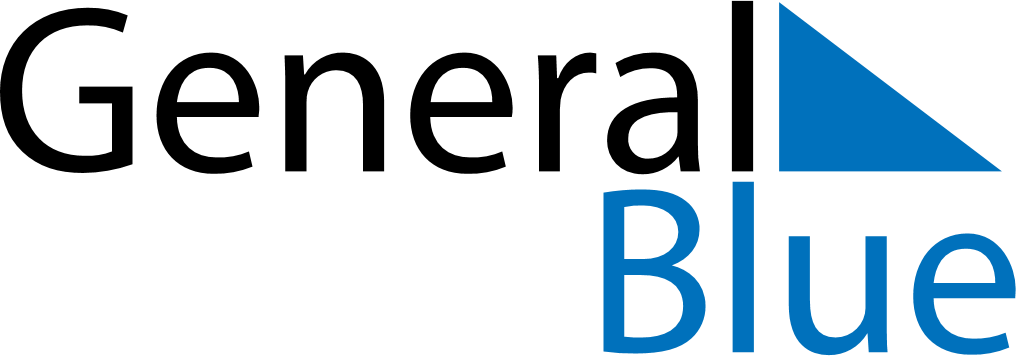 May 2026May 2026May 2026May 2026GermanyGermanyGermanySundayMondayTuesdayWednesdayThursdayFridayFridaySaturday112Labour DayLabour Day345678891011121314151516Mother’s DayAscension Day17181920212222232425262728292930PentecostWhit Monday31